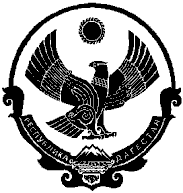 ТЕРРИТОРИАЛЬНАЯ ИЗБИРАТЕЛЬНАЯ КОМИССИЯКИЗИЛЮРТОВСКОГО РАЙОНА 368120. Российская Федерация РД г. Кизилюрт, ул. Гагарина, 52 «А», тел 3-32-30 (код 234)ПОСТАНОВЛЕНИЕ   №  03-П                                                                          16 январь 2018 год                                                                                                                                                                                                                                                                                                          О распределении обязанности и утверждении графика дежурства членов комиссии.   Территориальная избирательная комиссия  Кизилюртовского района  постановляет :Распределить обязанности среди  членов  ТИК следующим образом:Камилов Н.Н. –председатель комиссии - общее руководство.Гаджиев Рахматула Магомедович, Дибиров Дибир Кадиевич, Абдулкадырова Умганат Токтаровна - члены комиссии имеющие опыт работы проведения выборов –принятие избирательной документации по выдвижению и регистрации и списков кандидатов в депутаты Собранию депутатов Кизилюртовского района, от избирательных объединений, их изучение проверка соответствия требованиям избирательного законодательства и подготовка материала или рассмотрения на заседании комиссии.Абдурахманова Х.Н.- секретарь комиссии – ведение делопроизводства,         проверка данных протоколов участковых избирательных комиссий, правильности их составления, оформление итогового протокола комиссии.МУРТАЗАЛИЕВ Б.М.- член комиссии- проверка и принятие актов передачи избирательных документов от участковых избирательных комиссий.Рашидов М.А. Ашаханов Г.Х.- члены комиссии- осуществление приема передачи технологического оборудования, находящегося в территориальной комиссии и составление актов.Дибиров М.М.- член комиссии- совместно с привлеченным работником подготовка избирательной документации к сдаче в архив, принятие избирательных бюллетеней.  2. Направить настоящее постановление в Избирательную комиссию Республики Дагестан.          3. Опубликовать настоящее постановление в местной газете ВЕСТНИК Кизилюртовского района.         4. Контроль за исполнением настоящего постановления возложить на секретаря комиссии Абдурахмановой Х.Н. Председатель ТИК  Кизилюртовского района                                                       Н.Н. Камилов                                                                                 Секретарь ТИК Кизилюртовского района                                             Х.Н. Абдурахманова                                                                                     